Комітет Верховної Ради України з питань зовнішньої політики та міжпарламентського співробітництваДо розгляду законопроектуза реєстр. №0046Комітет Верховної Ради України з питань бюджету на своєму засіданні                15 липня 2020 року (протокол №47) відповідно до статей 27 і 109 Бюджетного кодексу України та статті 93 Регламенту Верховної Ради України розглянув проект Закону України «Про ратифікацію Договору між Україною та Йорданським Хашимітським Королівством про видачу правопорушників» (реєстр. №0046 від 16.06.2020), поданий Президентом України, і повідомляє наступне.Законопроектом пропонується ратифікувати Договір між Україною та Йорданським Хашимітським Королівством про правову допомогу у кримінальних справах та екстрадицію, що згідно з пояснювальною запискою до нього дозволить врегулювати у відносинах між Україною та Йорданським Хашимітським Королівством питання видачі одна одній будь-якої особи, яка перебуває на території однієї зі Сторін, та яка переслідується за вчинення кримінального правопорушення або розшукується з метою виконання покарання у виді позбавлення волі, призначеного судовими органами іншої Сторони внаслідок вчинення кримінального правопорушення. У висновку Міністерства фінансів України до законопроекту зазначається, що ратифікація Договору не матиме впливу на доходну частину державного бюджету та не потребуватиме додаткових видатків, а здійснюватиметься у межах коштів, призначених у державному бюджеті на утримання державних органів, які безпосередньо братимуть участь у його виконанні Договору.За наслідками розгляду Комітет ухвалив рішення, що зазначений законопроект не має прямого впливу на показники бюджетів, оскільки його реалізація забезпечуватиметься за рахунок і в межах бюджетних призначень, встановлених законом про державний бюджет відповідним головним розпорядникам. У разі прийняття відповідного закону він може набирати чинності згідно із законодавством.Голова Комітету			    				        Ю.Ю. АрістовВЕРХОВНА РАДА УКРАЇНИ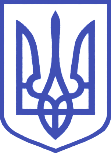 Комітет з питань бюджету01008, м.Київ-8, вул. М. Грушевського, 5, тел.: 255-40-29, 255-43-61, факс: 255-41-23